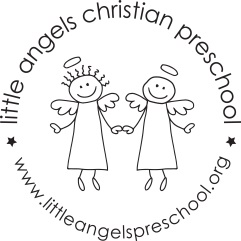 Dear families,In our program we are delighted to have computers as learning tools for the children.  Here are some of the things children learn when they use computers:To be comfortable with technologyBeginning reading and writing skillsMath skills and concepts such as counting and numerical relationshipsHow to express themselves creativelyHow to solve problems and begin to do researchWe encourage children to work at the computer in pairs or small groups.  This helps them learn from each other and develops their social skills at the same time.  While the children are working at the computer, we ask them questions to help them think about what they’re doing:“What made you decide to choose this program to work on?”“How can we use the computer to send a copy of your painting to your grandparents?”“What would you like to do with the printouts you made today?”By working with children in these ways, we not only encourage their growth and development but also help prepare them for a future in which they will need to know how to work with computers.Duplicated with permission from The Creative Curriculum for Preschool.